.Intro : 16 comptes -Restart : Au 32ème compte du 3ème Mur (3h00) - 1 Tag: fin du 2ème Mur (6h00)[1-8] SECTION 1: STEP LOCK RIGHT AND LEFT, ROCK FORWARD, ¼ TURN RIGHT TRIPLE STEP[9-16]  SECTION 2: CROSS, SIDE, BEHIND SIDE CROSS, ROCK SIDE, SAILOR ½ TURN[17-24] SECTION 3: ROCK FORWARD, COASTER STEP, STEP LOCK RIGHT AND LEFT[25-32] SECTION 4: ROCK FORWARD, ½ TURN BACK RIGHT, ½ TURN BACK RIGHT, COASTER STEP, SIDE STEP, TOUCHICI restart au 3 ème Mur (3h00)[33-40] SECTION 5: THREE STEP TURN (ROLLING VINE) RIGHT AND LEFT WITH TOUCHICI TAG: Fin du 2ème Mur (6H00)[1-8] STEP PIVOT ½ TURN LEFT, STEP PIVOT ½ TURN LEFT, JAZZ BOXHAVE FUN !!!Secrets (fr)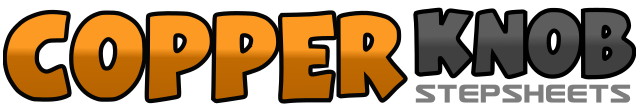 .......Count:40Wall:4Level:Intermédiaire facile.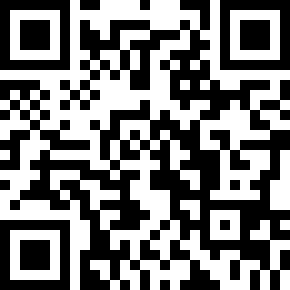 Choreographer:Marie Claude Gil (FR) - Mars 2020Marie Claude Gil (FR) - Mars 2020Marie Claude Gil (FR) - Mars 2020Marie Claude Gil (FR) - Mars 2020Marie Claude Gil (FR) - Mars 2020.Music:Secrets - Radio RomanceSecrets - Radio RomanceSecrets - Radio RomanceSecrets - Radio RomanceSecrets - Radio Romance........1&2PD devant, lock le PG derrière le PD, PD devant3&4PG devant, lock le PD derrière le PG, PG devant5-6Rock PD devant, revenir PdC PG7&8¼ Tour à droite Pas Chassés à droite1-2-3&4Croiser PG devant PD, PD à Droite, Croiser PG derrière PD, PD à Droite, Croiser PG devant PD5-6Rock PD à droite, revenir PdC PG7&8Croiser PD derrière PG avec1/2 à Droite, PG à Gauche, PD à Droite1-2Rock devant PG, revenir PdC PD3&4PG derrière, poser PD à coté du PG, avancer PG5&6PD devant, lock le PG derrière le PD, PD devant7&8PG devant, lock le PD derrière le PG, PG devant1-2Rock devant PD, revenir PdC PG3-4½ Tour à Droite, ½ Tour à Droite5&6PD derrière, poser PG à coté du PD, avancer PD7-8PG à gauche, Touch PD à cote du PG1-2-3-4Rolling vine à droite, Touche PG à cote du PD5-6-7-8Rolling vine à Gauche, Touche PD à cote du PG1-2PD devant, ½ à Gauche Revenir PdC PG3-4PD devant, ½ à Gauche Revenir PdC PG5-6Croiser PD devant PG, Reculer PG7-8PD à droite, avancer PG devant PD